IT-PROJEKTVORSCHLAGSVORLAGE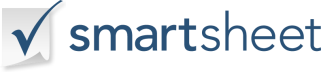 PROJEKTTITELEINGEREICHT VONEINGEREICHT ANTELEFON / E-MAILEMPFÄNGER TELEFON / E-MAILDATUM DER EINREICHUNGVORAUSSICHTLICHES STARTDATUMGeben Sie unten Name, Titel, Telefon und E-Mail-Adresse für jeden Stakeholder an.Geben Sie unten Name, Titel, Telefon und E-Mail-Adresse für jeden Stakeholder an.PROJEKTSPONSOR   beauftragt die Lieferung und verfälscht das Projekt; Bietet Vision und Richtung; Übernimmt VerantwortungPROJEKTSPONSOR   beauftragt die Lieferung und verfälscht das Projekt; Bietet Vision und Richtung; Übernimmt VerantwortungFINANZIERUNG SPONSOR   Person / Abteilung Beschaffung des erforderlichen BudgetsFINANZIERUNG SPONSOR   Person / Abteilung Beschaffung des erforderlichen BudgetsPROJECT OWNER   Bestätigt den Bedarf an Projekten und validiert die Ziele; Bietet Spezifikationen, Überwachung, GesamtlieferungPROJECT OWNER   Bestätigt den Bedarf an Projekten und validiert die Ziele; Bietet Spezifikationen, Überwachung, GesamtlieferungPROPOSAL FACILITATOR   Unterstützung bei der AngebotsvorbereitungPROPOSAL FACILITATOR   Unterstützung bei der AngebotsvorbereitungZUSÄTZLICHE STAKEHOLDERZUSÄTZLICHE STAKEHOLDERNAME DES STAKEHOLDERSSTAKEHOLDER-ROLLEPROJEKTNAME UND -BESCHREIBUNGZWECK / ZIELEANNAHMENERFOLGSMESSUNGENRISIKOFAKTORENANNÄHERNARBEITSUMFANGARBEITSUMFANGVOM PROJEKT BETROFFENE FUNKTIONEN / PROZESSEVOM PROJEKT BETROFFENE FUNKTIONEN / PROZESSEIM GELTUNGSBEREICHIM GELTUNGSBEREICHIM GELTUNGSBEREICHIM GELTUNGSBEREICHAUßERHALB DES GELTUNGSBEREICHSAUßERHALB DES GELTUNGSBEREICHSAUßERHALB DES GELTUNGSBEREICHSAUßERHALB DES GELTUNGSBEREICHSUNSICHERUNSICHERUNSICHERUNSICHERINTERDEPENDENZEN / ERSATZ / KONSOLIDIERUNG MIT ANDEREN SERVICES, PROJEKTEN UND SYSTEMENINTERDEPENDENZEN / ERSATZ / KONSOLIDIERUNG MIT ANDEREN SERVICES, PROJEKTEN UND SYSTEMENIM GELTUNGSBEREICHIM GELTUNGSBEREICHIM GELTUNGSBEREICHIM GELTUNGSBEREICHAUßERHALB DES GELTUNGSBEREICHSAUßERHALB DES GELTUNGSBEREICHSAUßERHALB DES GELTUNGSBEREICHSAUßERHALB DES GELTUNGSBEREICHSUNSICHERUNSICHERUNSICHERUNSICHERZEITLEISTE / MEILENSTEINEZEITLEISTE / MEILENSTEINEZEITLEISTE / MEILENSTEINEZEITLEISTE / MEILENSTEINEZEITLEISTE / MEILENSTEINEÜBERBLICKMEILENSTEINMEILENSTEINMEILENSTEINMEILENSTEINSTICHTAGPROJEKTKOSTEN- UND RESSOURCENSCHÄTZUNGPROJEKTKOSTEN- UND RESSOURCENSCHÄTZUNGPROJEKTKOSTEN- UND RESSOURCENSCHÄTZUNGPROJEKTKOSTEN- UND RESSOURCENSCHÄTZUNGPROJEKTKOSTEN- UND RESSOURCENSCHÄTZUNGÜBERBLICKBEDARF / INVESTITIONBEDARF / INVESTITIONBEDARF / INVESTITIONBEDARF / INVESTITIONKOSTENPERSONAL - TECHNIKPERSONAL - TECHNIKPERSONAL - TECHNIKPERSONAL - TECHNIKPERSONALAUSSTATTUNG - FUNKTIONALPERSONALAUSSTATTUNG - FUNKTIONALPERSONALAUSSTATTUNG - FUNKTIONALPERSONALAUSSTATTUNG - FUNKTIONALKONSULTATIONKONSULTATIONKONSULTATIONKONSULTATIONSCHULUNG / DOKUMENTATIONSCHULUNG / DOKUMENTATIONSCHULUNG / DOKUMENTATIONSCHULUNG / DOKUMENTATIONHARDWAREHARDWAREHARDWAREHARDWARESOFTWARESOFTWARESOFTWARESOFTWAREANDEREANDEREANDEREANDERESCHÄTZUNG INSGESAMTSCHÄTZUNG INSGESAMTSCHÄTZUNG INSGESAMTSCHÄTZUNG INSGESAMT
VERZICHTSERKLÄRUNGAlle Artikel, Vorlagen oder Informationen, die von Smartsheet auf der Website bereitgestellt werden, dienen nur als Referenz. Obwohl wir uns bemühen, die Informationen auf dem neuesten Stand und korrekt zu halten, geben wir keine Zusicherungen oder Gewährleistungen jeglicher Art, weder ausdrücklich noch stillschweigend, über die Vollständigkeit, Genauigkeit, Zuverlässigkeit, Eignung oder Verfügbarkeit in Bezug auf die Website oder die auf der Website enthaltenen Informationen, Artikel, Vorlagen oder zugehörigen Grafiken. Jegliches Vertrauen, das Sie auf solche Informationen setzen, erfolgt daher ausschließlich auf Ihr eigenes Risiko.